PROSPECTS OF RABBIT FARMING: A CASE STUDY AT CVASU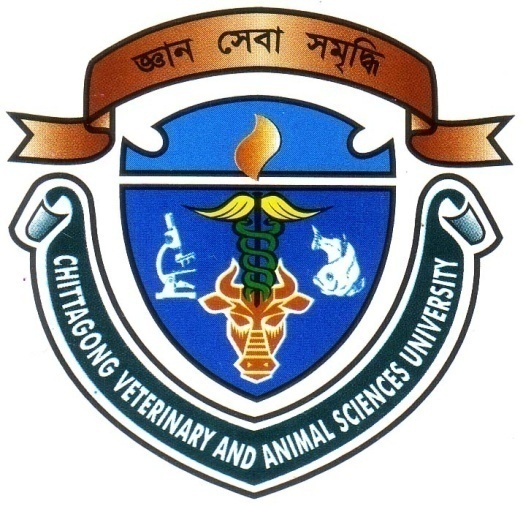 A PRODUCTION REPORT SUBMITTEDBYReport Presented In Partial Fulfillment for the Degree of Veterinary Medicine.Chittagong Veterinary and Animal Sciences UniversityKhulshi, . February, 2013PROSPECTS OF RABBIT FARMING: A CASE STUDY AT CVASU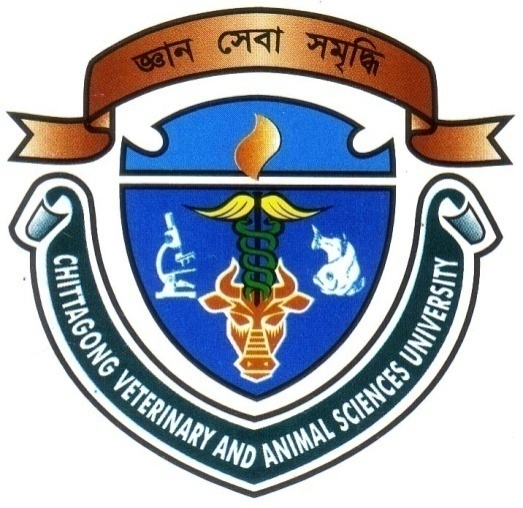 A PRODUCTION REPORT SUBMITTEDBY                  Approved as to style and content by                                                                                                    CONTENTS                                                       LIST OF TABLESLIST OF FIGURESLIST OF PHOTOGRAPH                              AcknowledgementsThe author bends his heads to the Almighty who is omnipotent, omniscient and omnipresent for His endless blessing to conduct this research work for the fulfillment of the requirement for the degree of Doctor of Veterinary Medicine (DVM).The author desires to express his earnest gratefulness and profound appreciation to the following persons for the accomplishment of this dissertation. The author convening his gratitude and great appreciation to the venerable internship supervisor Dr.Md.Hasanuzzaman , Associate Professor, Department of Animal Sciences & Animal Nutrition, Faculty of Veterinary Medicine for his valuable guidance, suggestion, supervision and encouragements during the entire period of this study to complete this report.I take the opportunities to express my deepest sense of respect and appreciations to the honorable Professor Dr. A. S. Mahfujul Bari, Vice-Chancellor and Professor Dr. Md. Masuduzzaman, Dean, Faculty of Veterinary Medicine, Chittagong Veterinary and Animal Sciences University. I highly express my sincere gratitude and gratefulness to the internship coordinator and Director of External Affairs, Dr. Bibek Chandra Sutradhar, Associate Professor, Department of Medicine and Surgery, Chittagong Veterinary and Animal Sciences University, for his constant inspiration, cordial co-operation, and valuable suggestion for completion of the research work.Last but not least, the author is profoundly grateful to all of his well wishers, roommates and close friends for their encouragements and inspiration during the study period and preparation of this report at this level.The AuthorFebruary,2013i                             LISTS OF ABBREVIATIONiiProspects of Rabbit Farming: A Case Study at CVASU                                                     ABSTRACTA study was conducted on 12 cross breed New-Zeeland white rabbits aged about 6 months to know their growth and reproductive performance for a period of 3 months at the Rabbitry unit under the Department of Animal science and Animal Nutrition, CVASU.  All rabbit were provided about 100 g concentrate mixture having 2369 kcal/kg energy and 16.44 % CP and ad-lib. green grasses twice daily. It was found that the daily average bodyweight gain, DMI and FCR in females were 13.330.07g, 119.55.05g, 11.15; and in males were 14.440.09g, 119.55.05g, 12.08g respectively. The reproductive performance of the adults in the form of per cent of does kidded, average gestation period, litter size at birth, litter weight at birth, individual kit weight at birth and kit mortality were 100%, 310.30 days, 3.40.45 Nos., 24015.25g, 70.593.3g and 10.5% respectively. The daily average feed cost of rabbit rearing was also calculated and found as BDT. 3.39 for each animal. Furthermore, the total cost of rabbit rearing and overall profit was also calculated in this study. It was again found that the total profit from rearing of 12 adult rabbits in three months was 7030.6 taka. In this regards, it may be recommended that rabbit has great potentiality in growth and reproduction as it can be reared with a very minimal cost.Key word: Rabbit, concentrate mixture, growth, reproduction,  iiiSerial  no.                         Title            PageACKNOWLEDGEMENT iLIST OF ABBREVIATIONSiiABSTRACT	iii		CHAPTER    1INTRODUCTION01-03CHAPTER     2REVIEW OF LITERATURE04- 09CHAPTER     3MATERIALS AND METHODS.10-15CHAPTER    4RESULTS & DISCUSSION     16-21CHAPTER    5SUMMARY&CONCLUSION22REFERENCE23-27APPENDIX28-31SL No.                                     Title     Page No.1Table3.1 Chemical value of ingredients of concentrate mixture that offered to experimental rabbit112Table 3.2 Chemical composition of ration 113Table 4.1 Growth performance of rabbit does  and bucks164Table 4.2. Reproductive performances of rabbit doe’s 195Table 4.3 Total no. of kit 196Table 4.4 total cost of feed(Taka/kg)20SL. No                             TitlePage No.1Body weight (kg/week)172Body weight gain (gm/week)18SL. No                            TitlePage No.1Steel cage house of rabbit152Concentra mixture and green grass153 Feeding of rabbit154Weighing of new born kit155Weighing of adult rabbit15AOAC   ASSOCIATION OF OFFICIAL ANALYTICAL CHEMISTDMDry matterKg                                        kilogramgmGrammgMilligram            TkTakaFCRFood Conversion ratioCPCrude proteinMEMetabolizable EnergyCFCrude fiberEEEther extractKcalkilocalorie%Percentage /Per±Plus-minus            =                                             Equal BDTBangladesh Taka